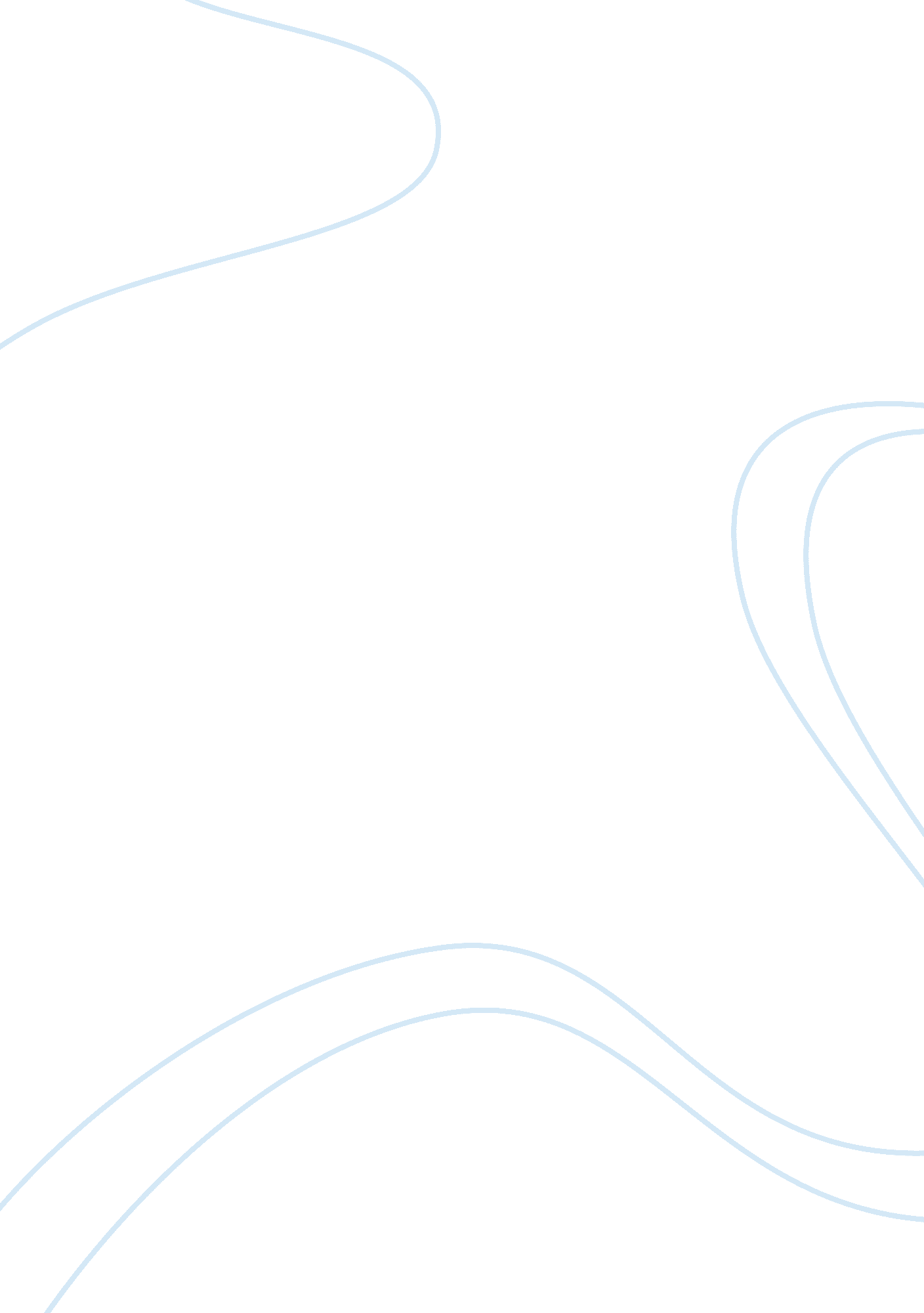 College entrance exam essay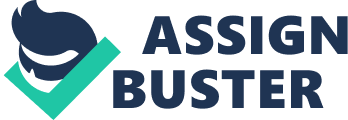 By definition, a college entrance exam is a standardized aptitude test. Aptitude tests measure your collective knowledge in various skill areas such as verbal, math, analytical and writing skills. These tests are not designed to measure what you have learned in school; rather, they measure your potential to perform well in the future. Your high school courses will help you prepare for these exams. However, taking practice exams is an additional way to study for these types of tests, as they will help you become familiar with the types of questions asked, the format of the questions and the timing necessary to finish each section. This literature discussed the importance of entrance examinations in entering colleges or universities of your choice, and what will be its future uses. This is related to the study since the entrance exam will be the foundation of the administration’s analysis to each student. This analysis result reflects the universities’ academic status. Far Eastern University Enrollment Process With its 25, 000, FEU ranks among the biggest Universities in the country in terms of population. And with a large population comes multiple problems in enrolment, student records and related data. Wanting a lasting solution to the problem, FEU asked consultants for recommendations. The result was a decision to automate FEU’s enrollment system. Online Examination System for International School of Informatics & Management This system is created by Saanjeev, Neeta Bahvnan and Ruoendra Sharma. Their main purpose in creating this paper less system is to administer online tests in an efficient manner. The main objective of the on-line test simulator is to efficiently evaluate the candidate thoroughly through a full y automated system that not only saves a lot of time but also gives accurate results. Online University Admission System for Vellore India Institute of technology student admissions are a vital part of any university’s running because students are what keep a university alive. The student admission is one of the most important activities within a university as one cannot survive without students. A poor admissions system can mean fewer students being admitted into a university because of mistakes or an overly slow response time. The process begins with a potential student completing an application from through the Universities and Colleges Admissions Service. The first step for students is to apply directly to the university through a custom online form. The next step is for Admissions service center to review the application and ensure that all of the required information has been provided, from the form itself, to the supplementary documentation, such as language and degree certificates. If any of the requirement information is missing, it is the secretary for the department to which the application concerns that contacts the potential students and arranges for the delivery of the outstanding data, The application in its entirely is then forwarded, complete with a recommendation, to the respective department’s admissions tutor, who has the final say as to whether each potential student is accepted or rejected, Before making decisions, the admissions tutor reviews the application and the additional documentation, comparing the academic credentials to a list of university rankings and previous, similar applications. 